e-mail: rgic83600b@istruzione.it   pec: rgic83600b@pec.istruzione.it   sito web: www.scuolapirandellocomiso.edu.it	AL DIRIGENTE SCOLASTICODELL’ISTITUTO COMPRENSIVO “L. PIRANDELLO”		COMISOI sottoscritti __________________________________ ___________________________________ genitori dell’alunno/a ___________________________________ nat__ a ___________________  il _________________e iscritt__ alla classe _________  di codesto Istituto, APPROVANOche il proprio figlio venga fermato nella classe ______  per meglio rafforzare le conoscenze e le competenze delle singole discipline e per favorire il processo di maturazione personale dell’alunno.Comiso, lì_______________________________________													             Firma							_________________________________ padre                                                                                  _________________________________ madre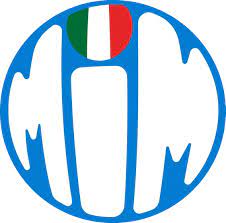 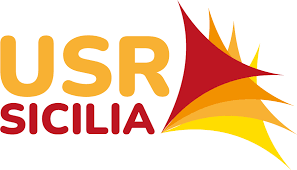 ISTITUTO COMPRENSIVO “Luigi Pirandello”Viale della Resistenza n. 51 - 97013 COMISO (RG) - Tel.: 0932 961245C.F.: 91021070882 - C.M.: RGIC83600B - Codice Univoco Ufficio: UF4PDV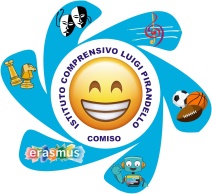 